Le jeu du WHAT’S YOUR NAME ?Les images sont imprimées en double et plastifiées. Ce jeu fait suite à un travail sur la présentation et sur les structures de phrases suivantes :What’s your name ?My name is…L’enseignant présente les personnages aux élèves en anglais. Une sélection est faire parmi les images pour garder uniquement les personnages que les élèves connaissent. L’enseignant distribue une carte à chaque élève en lui disant : « Your name is… ». A certain, il peut demander : « What’s your name ? » pour réactiver le travail préparatoire. Les élèves cachent leur image aux autres. Ils se lèvent et peuvent se promener dans la classe (ou ailleurs). Quand ils croisent un élève, ils leur posent la question « What’s your name ? ». L’autre répond « My name is… » et ainsi de suite. 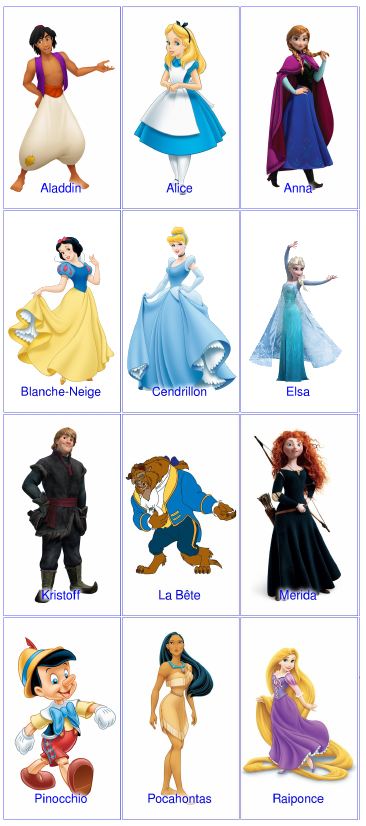 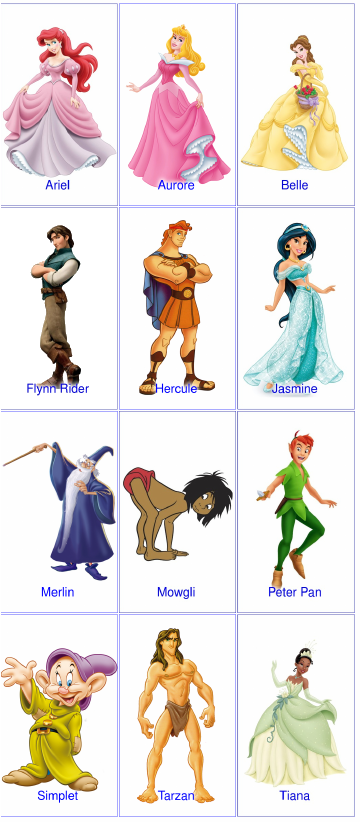 